Sender’s AddressSender’s Email AddressDate Receiver’s NameReceiver’s Job Title Name of the Police StationAddress of Police StationSubject: Thank You LetterDear Sir/ Madam,Hi, I hope this letter finds you and your colleagues in a good health. I am writing this letter to thank you and your team for all your efforts and braveness in keeping our society crime-free and safe. The crime rates in our society have dropped down drastically since the time you got posted at the nearest police station.I know that your work is full of risks and tiring. It is commendable that despite the risks, you are always active and ready for taking prompt actions. Being the head police officer, your contributions are invaluable in fighting against crime in our society. It’s a blessing for our society to have such an energetic and fantastic team safeguarding us at all times.Thank you once again for keeping our community crime-free and safe. Stay safe!Sincerely,(Signature)Sender’s Full Name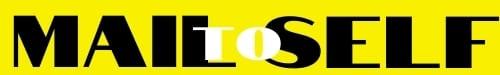 